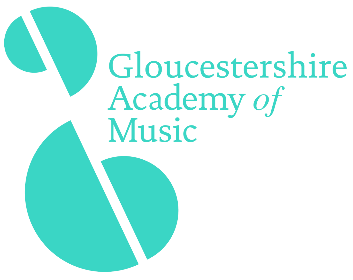 JOB APPLICATION FORMPlease save this form to your computer, complete and return as an e-mail attachment,as set out in the Application Pack.Important note:Please include a full history in chronological order since leaving secondary education, including periods of any post-secondary education/training.  In the employment section, please include part-time and voluntary work as well as full-time employment, with start dates, explanations for periods not in employment or education/training and reasons for leaving employment.Important note: Please include part-time and voluntary work as well as full-time employment, with start dates, explanations for periods not in employment or education/training and reasons for leaving employment.  POST APPLIED FOR:  PERSONAL DETAILSPERSONAL DETAILSPERSONAL DETAILSPERSONAL DETAILSForename(s)SurnamePrevious Surname(s) (if applicable)Full address(including postcode)Home Telephone:Mobile Telephone:Email:Do you require a work permit to work in the United Kingdom?Do you require a work permit to work in the United Kingdom?Do you require a work permit to work in the United Kingdom?Yes   /   NoSECONDARY EDUCATION AND QUALIFICATIONSSECONDARY EDUCATION AND QUALIFICATIONSSECONDARY EDUCATION AND QUALIFICATIONSSECONDARY EDUCATION AND QUALIFICATIONSDates From - toSchoolExam LevelExamination Results (subject, grade)ACADEMIC  (degree level or above/professional qualifications, e.g. accountancy)ACADEMIC  (degree level or above/professional qualifications, e.g. accountancy)ACADEMIC  (degree level or above/professional qualifications, e.g. accountancy)ACADEMIC  (degree level or above/professional qualifications, e.g. accountancy)Dates From - toSchool/College/UniversityExam LevelExamination Results (subject, grade, awarding body)OTHER TRAINING COURSESOTHER TRAINING COURSESOTHER TRAINING COURSESOTHER TRAINING COURSESDates From - toSchool/Training Org.LevelExamination Results (subject, level, grade)MEMBERSHIP OF PROFESSIONAL BODIESCURRENT EMPLOYMENTCURRENT EMPLOYMENTCURRENT EMPLOYMENTCURRENT EMPLOYMENTName of current employer:Address:Post held:Salary (pa):Date started:Notice required:Brief description of dutiesPREVIOUS EMPLOYMENT (most recent first)PREVIOUS EMPLOYMENT (most recent first)PREVIOUS EMPLOYMENT (most recent first)PREVIOUS EMPLOYMENT (most recent first)PREVIOUS EMPLOYMENT (most recent first)FromToEmployer’s name and addressPosition held and dutiesReason for leavingEXPERIENCE / RELEVANT SKILLS / FURTHER INFORMATIONPlease state why you are interested in the post and how your experience and achievements to date would make you a suitable candidate.  It is important that you relate your information to the job description, person specification and other information provided (we recommend that you visit our website to help you prepare your application).  Please address each item on the person specification using the appropriate headings.  This section should be between one and two sides of A4.INTERESTS AND HOBBIESPlease list any other interests and hobbies.CRIMINAL CONVICTIONSCRIMINAL CONVICTIONSHave you ever been convicted of a criminal offence?  Yes   /   NoIf YES please specify here, including offence and date of conviction.  Please DO NOT give any further information or explanation.  Spent convictions need not be declared unless you are required to declare such a conviction under the Rehabilitation of Offenders Act 1974.If YES please specify here, including offence and date of conviction.  Please DO NOT give any further information or explanation.  Spent convictions need not be declared unless you are required to declare such a conviction under the Rehabilitation of Offenders Act 1974.VERIFICATION OF EMPLOYMENT OR EDUCATION RECORDVERIFICATION OF EMPLOYMENT OR EDUCATION RECORDVERIFICATION OF EMPLOYMENT OR EDUCATION RECORDVERIFICATION OF EMPLOYMENT OR EDUCATION RECORDPlease give details of two referees (not relatives) who know you well and can provide current information about your work experience and skills. One referee must be your present or most recent employer.If you have not been in paid employment, please give the head of relevant education or training establishment and/or the manager of a voluntary organisation for whom you have worked.Please give details of two referees (not relatives) who know you well and can provide current information about your work experience and skills. One referee must be your present or most recent employer.If you have not been in paid employment, please give the head of relevant education or training establishment and/or the manager of a voluntary organisation for whom you have worked.Please give details of two referees (not relatives) who know you well and can provide current information about your work experience and skills. One referee must be your present or most recent employer.If you have not been in paid employment, please give the head of relevant education or training establishment and/or the manager of a voluntary organisation for whom you have worked.Please give details of two referees (not relatives) who know you well and can provide current information about your work experience and skills. One referee must be your present or most recent employer.If you have not been in paid employment, please give the head of relevant education or training establishment and/or the manager of a voluntary organisation for whom you have worked.NameOccupation/Job TitleConnection with candidateEmail addressTelephone NumberVerification is normally only sought after interview. Please tick this box if you do not wish us to approach your present employer unless a firm offer of employment has been made.Verification is normally only sought after interview. Please tick this box if you do not wish us to approach your present employer unless a firm offer of employment has been made.DECLARATIONDECLARATIONI declare that to the best of my knowledge the information given on this form is correct and can be treated as part of any subsequent contract of employment.Any offer of employment is subject to a satisfactory DBS check and references.I declare that to the best of my knowledge the information given on this form is correct and can be treated as part of any subsequent contract of employment.Any offer of employment is subject to a satisfactory DBS check and references.SignatureDateHow did you hear about this job opportunity?